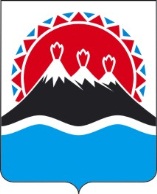 г. Петропавловск-Камчатский		                                        «       » февраля 2019 года В соответствии с  Федеральным законом от 24.06.1998 № 89-ФЗ «Об отходах производства и потребления», Приказом Министерства природных ресурсов и экологии Российской Федерации от 14.05.2019 № 303 «Об утверждении Порядка формирования и изменения перечня объектов размещения твердых коммунальных отходов на территории субъекта Российской Федерации и Порядка подготовки заключения Минприроды России о возможности использования объектов размещения твердых коммунальных отходов, введенных в эксплуатацию до 1 января 2019 года и не имеющих документации, предусмотренной законодательством Российской Федерации, для размещения твердых коммунальных отходов» и заявлением Муниципального унитарного предприятия Пенжинского муниципального района «Пенжилсервис» о включении объектов размещения твердых коммунальных отходов, введенных в эксплуатацию до 1 января 2019 года и не имеющих документации, предусмотренной законодательством Российской Федерации, в перечень объектов размещения твердых коммунальных отходов на территории Камчатского края,ПРИКАЗЫВАЮ:1. Включить объекты размещения твердых коммунальных отходов: - «Полигон ТКО с. Каменское», расположенный на земельном участке с кадастровым номером 82:04:000008:386;- «Полигон ТКО с. Слаутное», расположенный на земельном участке с кадастровым номером 82:04:000008:391;- «Полигон ТКО с. Таловка», расположенный на земельном участке с кадастровым номером 82:04:000008:390,в перечень объектов размещения твердых коммунальных отходов на территории Камчатского края.2. Настоящий приказ вступает в силу через 10 дней после дня его официального опубликования.И.о. руководителя							                                                                           	   М.А. Колосов АГЕНТСТВО ПО ОБРАЩЕНИЮ С ОТХОДАМИ КАМЧАТСКОГО КРАЯПРИКАЗ № О включении объектов размещения твердых коммунальных отходов, введенных в эксплуатацию до 1 января 2019 г. и не имеющих документации, предусмотренной законодательством Российской Федерации, в перечень объектов размещения твердых коммунальных отходов на территории Камчатского края 